June 2020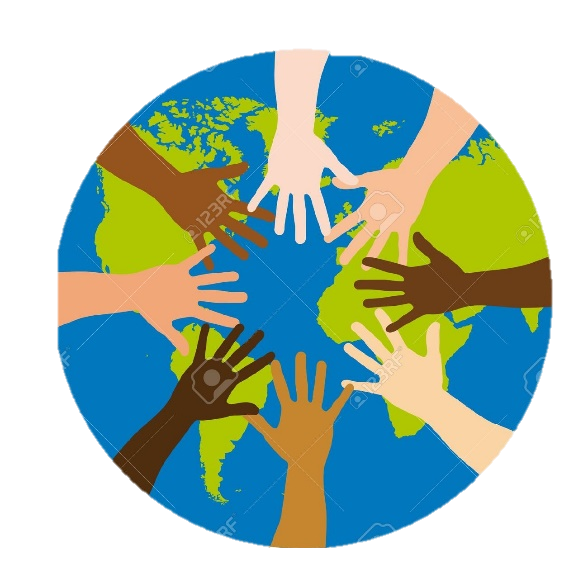 Dear Families,Welcome to Bell Elementary!  We are so excited to meet you and your child next fall and welcome you to our learning community.Until then, we have prepared a kindergarten learning kit for your child. The purpose of this kit is to help support the transition process, help us connect with you, support your student’s kindergarten readiness and open the door for two-way communication. Kindergarten has changed immensely, and it is important that we help communicate the rigor of the Common Core State Standards. These resources stay at home to use throughout the school year. Some ideas of activities to do with your child:Count to 100 using the chart. Count by 2’s or 5’s.Ask your child to point to a specific number.Trace letters with your child’s finger while saying the name. Use the dry erase marker to practice writing letters.Practice writing your child’s name.Practice writing numbers.Pick a writing topic and talk about it. Have your child draw a picture to match. Label the picture and/or try writing a sentence to match the picture.Practice tying your child’s shoes.Practice finding keys on the keyboard. Find the letters in your student’s name.Practice phone number and address.Practice the high-frequency word cards.Practice letter names and sounds with the alphabet chart.Enjoy reading a book together and talk about your favorite part.We look forward to developing a partnership with you to ensure your child’s success. Please visit our school website to meet the teachers, see a kindergarten classroom and hear some stories. (Check under the “Bell Families, Kindergarten” tab.) https://bell.lwsd.org/bell-families/kindergarten. We hope that you have fun with your learning kit, and we look forward to meeting you in the fall!The Kindergarten Team at A.G. Bell ElementaryAmy Dennehy, Iris Grasst and Rebekah Lazoritz